CONVITE PARA A APRESENTAÇÃO DE CANDIDATURASPROGRAMA ANUAL 2012Encontram-se abertas candidaturas para execução da Assistência Técnica do Fundo de Regresso, nos termos definidos na legislação comunitária e nacional e nos respectivos documentos programáticos, disponíveis em http://www.fundoscomunitarios.mai.gov.pt.Beneficiários das Acções: As categorias de beneficiários são as constantes dos artigos 5.º, 7.º e 8.º da Portaria nº 268/2013, de 20 de agosto.Tipologia e Financiamento: Os projectos deverão enquadrar-se na actividade Assistência Técnica, prevista no Programa Anual de 2012, à qual se encontra afecta a dotação de Fundo a seguir indicada:Modalidade de Financiamento: A comparticipação do Fundo será de 100% do custo total elegível de cada projecto aprovado.Elegibilidade temporal: 1 de janeiro de 2012 a 31 de dezembro de 2014.Período para apresentação de candidaturas: Podem ser apresentadas candidaturas de projectos a financiamento pelo Fundo, entre as 9 horas do dia 13 de junho de 2014 e as 18h00 do dia 30 de junho de 2014, estendendo-se este último prazo até ao final do dia quando a apresentação for efectuada por via electrónica.Critérios de selecção:Grau de conformidade com a situação e necessidades nacionais;Pertinência, oportunidade e coerência dos objectivos e atividades, face aos objetivos dos Fundo nos quais as candidaturas se devem enquadrar;Adequação do perfil do titular do pedido de financiamento, experiência e grau de concretização demonstrados;Relação entre o custo e a eficácia das despesas previstas;Grau de complementaridade com outros projectos de financiados por apoios públicos.Entrega de candidaturas:Direção-Geral de Administração InternaRua de S. Mamede, 23 – 6º Andar1100-533 LISBOA – PORTUGALTelefone: 21 358 37 30 /2		Fax: 21 358 37 49Só serão aceites as candidaturas que se apresentem em formulário próprio, disponível em http://www.fundoscomunitarios.mai.gov.pt ou solicitado por via postal ou fax para a morada acima indicada ou por correio eletrónico para fundos.comunitarios@dgai.mai.gov.pt.Informações adicionais: A legislação comunitária e nacional aplicável, bem como toda a documentação programática e o Manual de Procedimentos do Fundo encontram-se disponíveis em http://www.fundoscomunitarios.mai.gov.pt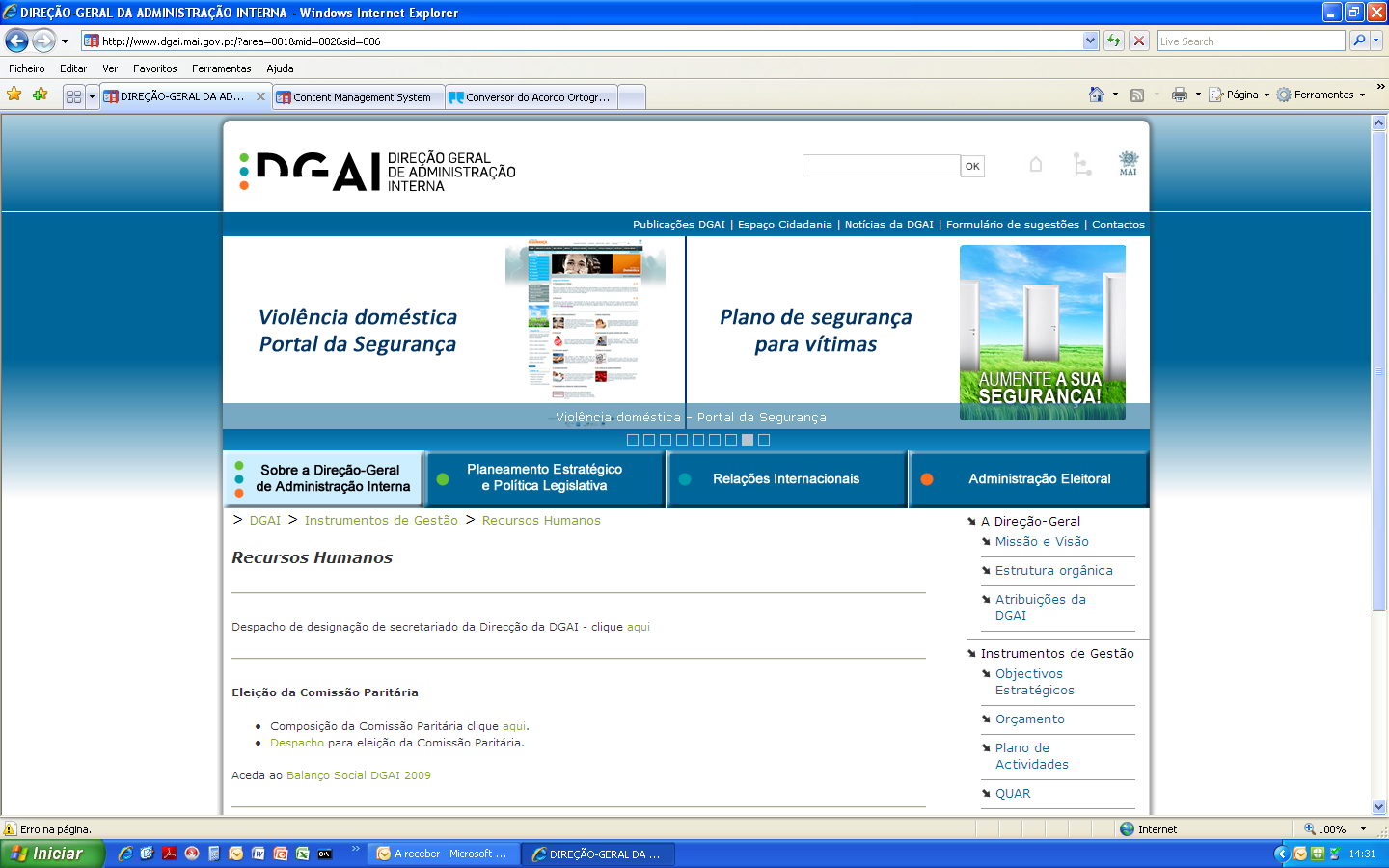 FUNDO EUROPEU DE REGRESSOASSISTÊNCIA TÉCNICA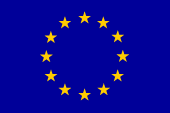 União EuropeiaTipologia de AcçõesComparticipação ComunitáriaUn.: EurosAssistência Técnica70.904,00